Le printemps arrive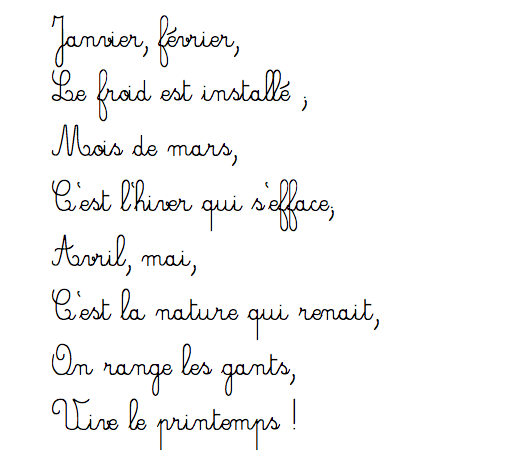 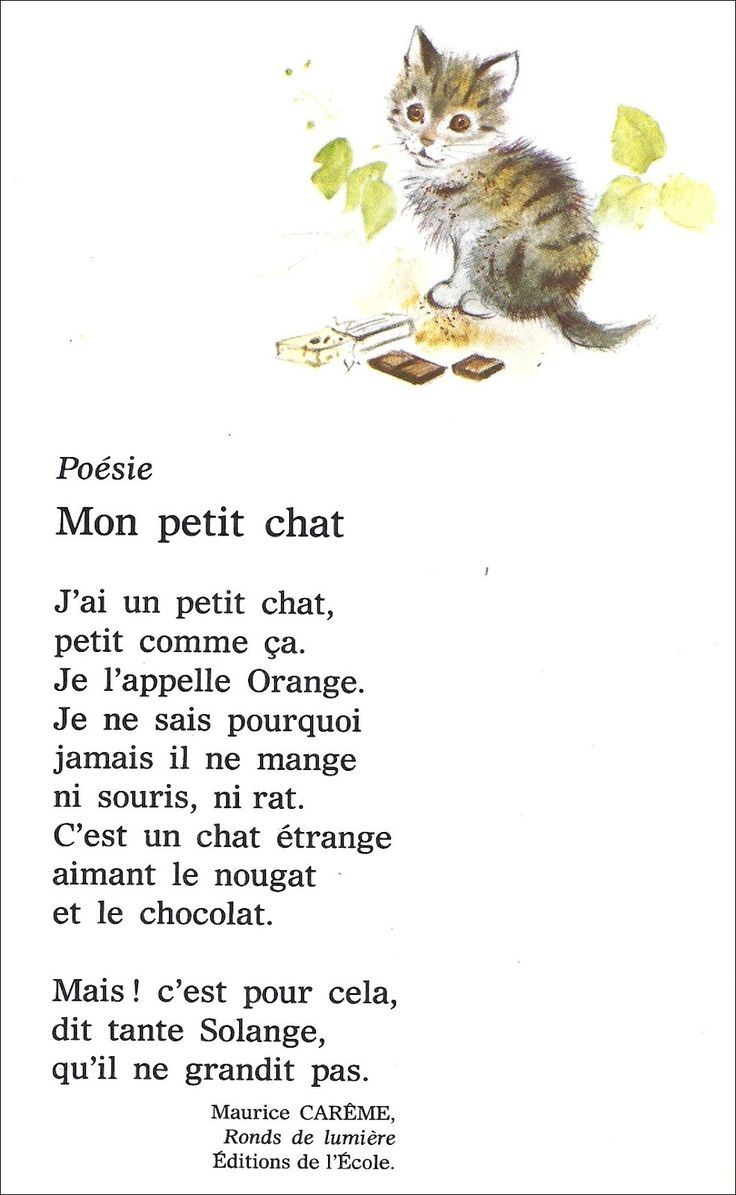 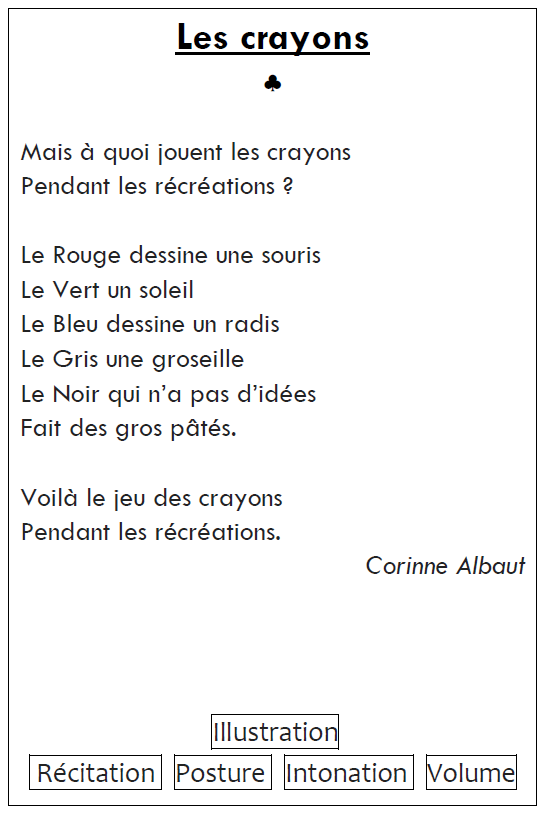 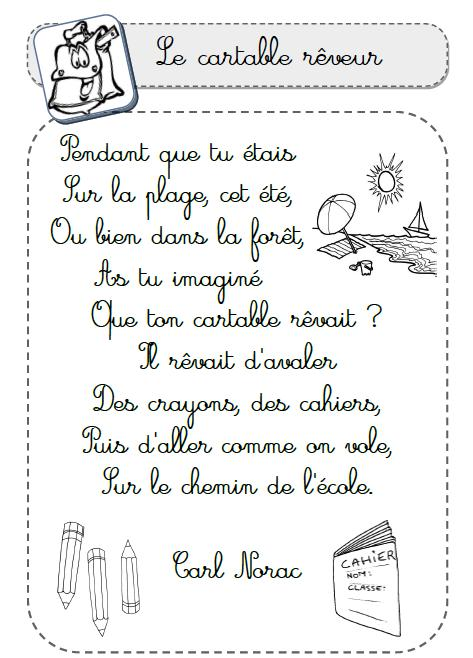 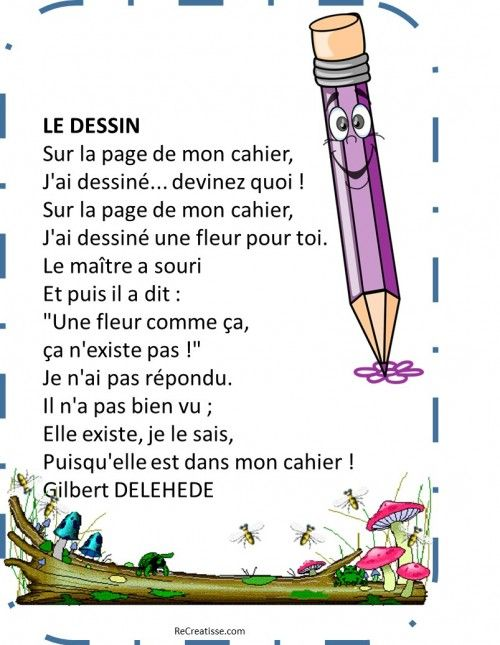 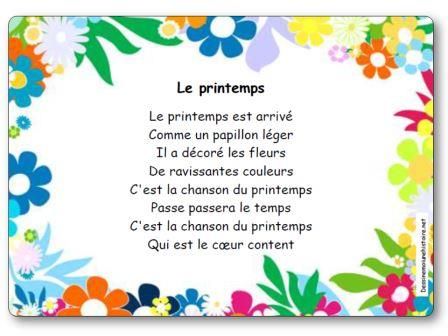 